ВИКОНАВЧИЙ КОМІТЕТ ПОКРОВСЬКОЇ МІСЬКОЇ РАДИДНІПРОПЕТРОВСЬКОЇ ОБЛАСТІ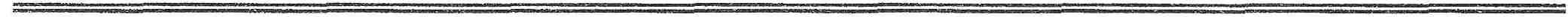 ПРОЄКТ РІШЕННЯПро надання дозволу на укладання договору дарування квартири	Керуючись інтересами дитини, підпунктом 4 пункту «б» ст.34 Закону України «Про місцеве самоврядування в Україні», ст.71 Цивільного кодексу України, ст.17 Закону України «Про охорону дитинства», п.67 постанови Кабінету Міністрів України від 24.09.2008 року №866 «Питання діяльності органів опіки та піклування, пов’язаної із захистом прав дитини», виконавчий комітет Покровської міської радиВИРІШИВ:1.Надати дозвіл гр.ХХХХХХ на укладання договору дарування квартири за адресою: ХХХХХХХ на користь неповнолітнього ХХХХХХ.2.Гр.ХХХХХХ протягом 10 днів з моменту укладання договору обміну надати його копію до служби у справах дітей виконавчого комітету Покровської міської ради Дніпропетровської області.  3.Координацію роботи щодо виконання даного рішення покласти на начальника служби у справах дітей Горчакову Д.В., контроль на заступника міського голови Бондаренко Н.О.Федько Я.В.4-23-32